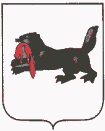 ИРКУТСКАЯ  ОБЛАСТЬТулунский  районАДМИНИСТРАЦИЯАзейского сельского поселенияПОСТАНОВЛЕНИЕ15. 05. .                                                     № 23-пгс. Азей     О внесении изменения в постановление администрации Азейского сельского поселения от 01.04.2013 года № 19-пг «Об установлении тарифов на  коммунальные услуги для МУСХП «Центральное»»     В целях приведения в соответствие с действующим законодательством, руководствуясь постановлением Правительства Российской Федерации от 8 ноября . N 1149 «О внесении изменений в основы ценообразования в сфере деятельности организаций коммунального комплекса», Уставом Азейского муниципального образования, ПОСТАНОВЛЯЮ:    1. Внести в постановление администрации Азейского сельского поселения от 01.04.2013 года № 19-пг «Об установлении тарифов на  коммунальные услуги для МУСХП «Центральное»» следующее изменение:     1.1. пункт 2 отменить.     2. Опубликовать настоящее постановление в газете «Азейский вестник».     3. Контроль за исполнением настоящего постановления оставляю за собой.Глава Азейскогосельского поселения                                                        Е.Н.Семенова